$IMG$LDW 1204_T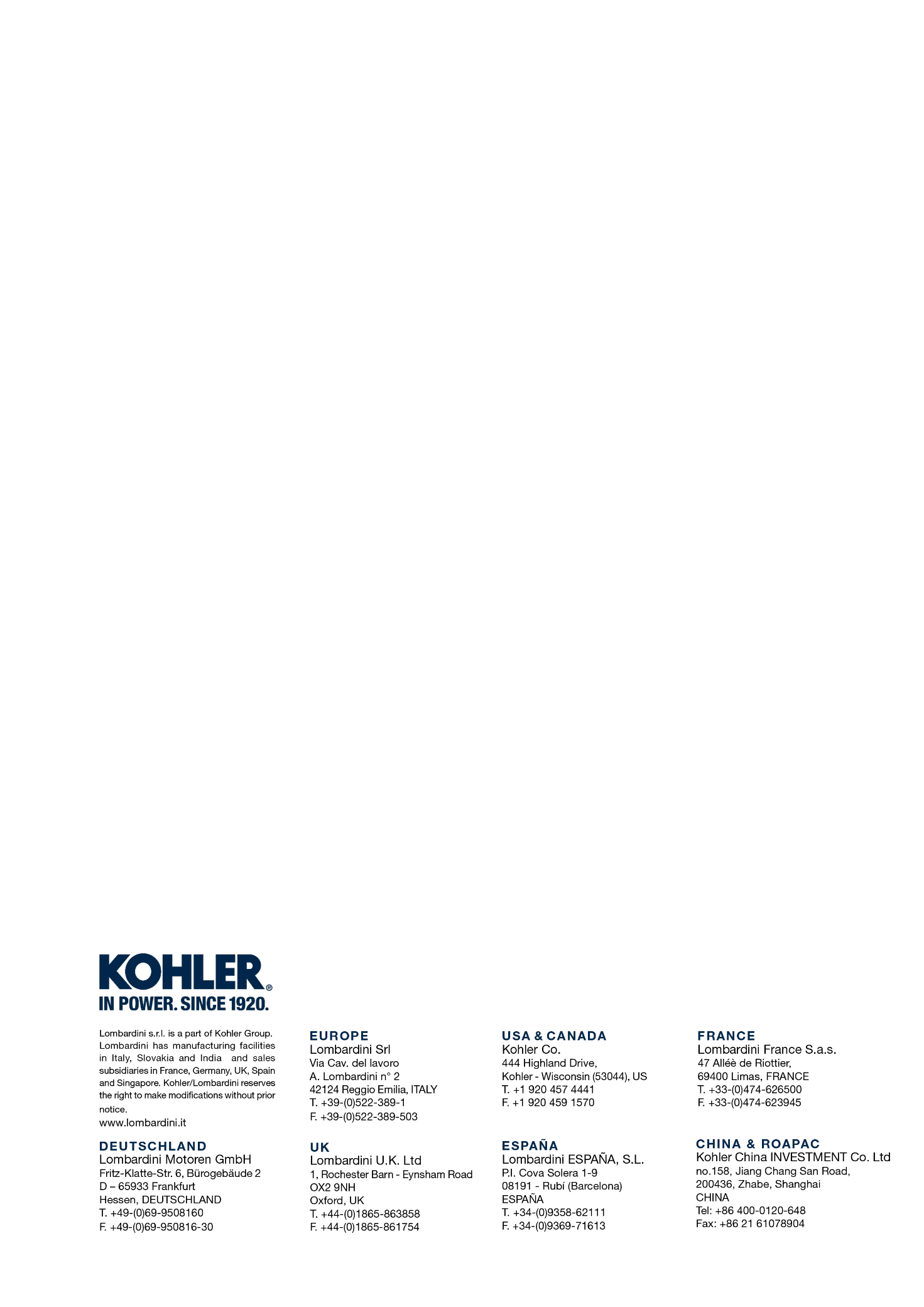 LDW 1204_TFOCS TurboFOCS Turbo